Авторитет Талмуда в Иудаизме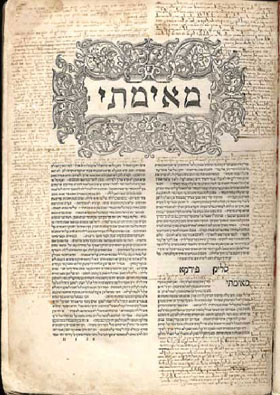 Среди христиан и мусульман бытует  ошибочное представление об иудаизме. Они часто считают, что иудаизм - "библейская религия",  а Ветхий Завет занимает в иудаизме столь же центральное место и пользуется таким же юридическим авторитетом, что и Библия для христиан. Юридическое толкование священных текстов жестко закреплено Талмудом, а не Библией (Шахак 1994). Ситуация с эфиопскими иудеями прекрасно демонстрирует превосходство Талмуда над Библией (для иудеев). Они очень хорошо изучили Ветхий Завет. Однако, поскольку их древняя  религия предшествует Талмуду, о нем у эфиопов нет знания. Нью Йорк Таймс пишет: «Проблема в том, что традиция эфиопских иудеев не заходит дальше Библии и Торы; более поздний Талмуд и прочие комментарии, формирующие основу современных традиций, никогда не возникали на их пути». Не будучи воспитанными в духе Талмуда, эфиопские иудеи часто подвергаются дискриминации. Им запрещено принимать участие в церемониях бракосочетания, погребения и пр. в государстве Израиль. Таково последствие веры иудеев в превосходство Талмуда над Торой. Талмуд учит:«Сын мой, обращай больше внимания на слова писателей (раввинов в Талмуде), нежели на слова Торы» (Эрубин 21 б (изд. «Сончино»)).Раввин Адин Эвен Израэль Штейнзальц - основатель израильского института талмудических публикаций, человек, пользующийся поддержкой израильского президента и премьер-министра и удостоившийся самой высокой государственной награды – Приза Израиля. В настоящий момент он занимается переводом Талмуда на английский, французский и русский языки. Он пишет:«Если Библия — краеугольный камень иудаизма, то Талмуд — главная его опора, вздымающаяся над основанием и поддерживающая всю духовную и интеллектуальную систему взглядов. Во многих отношениях Талмуд – важнейшая книга в иудейской культуре, костяк творческого потенциала и жизни народа. Никакой другой труд не оказал подобного влияния на религиозные воззрения и жизнь евреев».«Талмуд является центральным столпом иудейской культуры. Эта культура многогранна, однако каждый из ее многочисленных аспектов, так или, иначе связан с Талмудом. Это справедливо не только для литературы, напрямую имеющей дело с толкованием или продолжением Талмуда, но и для всех видов иудейского потенциала».О важности Талмуда и его авторитете пишет Универсальная еврейская энциклопедия:«Несомненно, Талмуд – одно из наиболее выдающихся литературных произведений всех времен. Это энциклопедия, затрагивающая все аспекты человеческой жизни. Невозможно передать идею его подлинной сущности человеку, не посвятившему годы на изучение этого сложного труда, ибо даже самый точный перевод не способен уловить дух Талмуда. Как кладезь Устного Закона, Талмуд считается божественным писанием среди ортодоксальных иудеев, а потому незыблемым и обязательным для подчинения. Консервативные евреи и евреи-реформисты, тем не менее, не признают абсолютную правовую обязательность Талмуда, хотя и осознают важную роль Талмуда в определении иудейских национальных идей и обычаев».Герман Вук – писатель, удостоенный премии Пулицера, автор 11 новелл, трех пьес и двух документальных работ. В своей книге «Это Бог мой; еврейский образ жизни» впервые опубликованной в New York Herald-Tribune в 1959 году, писал:«Талмуд, вплоть до настоящего времени, является циркулирующей через сердце кровью еврейской религии. Какие бы законы, обычаи или церемонии мы ни наблюдали — независимо от того, являемся ли мы сторонниками ортодоксального, консервативного, реформаторского иудаизма или мы - просто порывистые сентиментальные люди, — мы все следуем заповедям Талмуда. Это наш общий закон».Роль Талмуда в современном иудаизмеТалмуд – не древний документ, никак не связанный с нынешним иудаизмом. Совсем наоборот, как пишет энциклопедия Британика, с образованием еврейского национального государства в 1948 году Талмуд приобрел новую значимость. Ортодоксальный иудаизм всегда фокусировался на его изучении и считал его абсолютным религиозным авторитетом. Сделать закон Талмуда законом всего государства стало одной из главных целей религиозных (ортодоксальных) евреев. Помимо Израиля, указанная выше правовая система продолжала функционировать вплоть до сегодняшнего дня в еврейских общинах по всему миру. Юрисдикция раввинских судов добровольно принималась ортодоксальными евреями. Более того, консервативный иудаизм всегда оставался преданным Талмуду. Так появилась сеть школ и высших учебных заведений, где большинство времени отводилось изучению Талмуда. Теперь молодые консервативные иудеи ищут в Талмуде ответы на важнейшие для них вопросы.